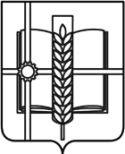 РОССИЙСКАЯ ФЕДЕРАЦИЯРОСТОВСКАЯ ОБЛАСТЬЗЕРНОГРАДСКИЙ РАЙОНМУНИЦИПАЛЬНОЕ ОБРАЗОВАНИЕ«Зерноградское городское поселение»АДМИНИСТРАЦИЯЗЕРНОГРАДСКОГО ГОРОДСКОГО ПОСЕЛЕНИЯПОСТАНОВЛЕНИЕ                                                      от 26.04.2024 № 267                                                                  г. Зерноград        Об установлении особого противопожарного режима на территории Зерноградского городского поселения          В целях снижения пожаров, травматизма и гибели людей при пожарах на территории Зерноградского городского поселения в условиях повышенной пожарной безопасности, в соответствии со статьей 30 Федерального закона от 21.12.1994 № 69-ФЗ «О пожарной безопасности» и статьей 4  Областного закона от 25.11.2004 № 202-ЗС «О пожарной безопасности», руководствуясь постановлением Правительства Ростовской области от 24.04.2024 № 284 «Об установлении особого противопожарного режима на территории Ростовской области», в соответствии с п. 11 ст. 2 Устава муниципального образования «Зерноградское городское поселение», Администрация Зерноградского городского поселения  постановляет:1. Установить на территории Зерноградского городского поселения с 28 апреля по 20 октября 2024 года особый противопожарный режим.2. На период действия особого противопожарного режима ввести дополнительные требования пожарной безопасности:2.1. Осуществление передачи информационных сообщений о введении особого противопожарного режима через средства массовой информации (телевидение, печатные издания, радио, информационно-телекоммуникационная сеть «Интернет») и средства оповещения гражданской обороны на безвозмездной основе.2.2. Запрет разведения костров, сжигания мусора, сухой травы и бытовых отходов на всей территории Зерноградского городского поселения.2.3. Обеспечение регулярного вывоза бытовых отходов, мусора на контейнерных площадках и с убираемой территории.2.4. Обустройство населенных пунктов защитными противопожарными минерализованными полосами шириной не менее 10 метров, удаление сухой растительности для исключения возможности переброса огня при природных пожарах на здания и сооружения.2.5. Содержание в исправном состоянии дорог, проездов к зданиям, сооружениям и источникам наружного противопожарного водоснабжения.2.6. Организация патрулирования территорий населенных пунктов силами местного населения и добровольных пожарных формирований с первичными средствами пожаротушения.2.7. Установка в сельских населенных пунктах у каждого специально определенного строения емкости (бочки) с водой объемом не менее 0,5 куб. метра и размещение первичных средств пожаротушения: 2 огнетушителей объемом не менее 10 литров каждый; 2 багров; 2 топоров; 2 лопат; 2 ведер; 1 емкости с песком объемом не менее 0,5 куб. метра.2.8. Обеспечение безвозмездного использования общественного транспорта для экстренной эвакуации населения.2.9. Ограничение передвижения по территории лесных насаждений автомобильного транспорта без искрогасителей на выпускных трубах двигателей внутреннего сгорания.2.10. Осуществление противопожарной пропаганды по местным ретрансляционным сетям с интервалом каждые 2 – 3 часа.3. Ведущему специалисту по МП, ГО и ЧС МКУ Зерноградского городского поселения «Управление ЖКХ, архитектуры, имущественных отношений, ГО и ЧС» (Булыгин А.М.):3.1. Проводить разъяснительную работу по соблюдению мер пожарной безопасности и действиям в случае возникновения пожара, в том числе через средства массовой информации.3.2. Осуществлять информирование населения о запрете выжигания сухой растительности.3.3. При наличии на территории муниципального образования подразделений  добровольной пожарной охраны провести проверки их готовности к тушению пожаров.3.4. Создать резерв горюче-смазочных материалов и иных материальных ресурсов на период действия особого противопожарного режима.3.5. Создать мобильные группы патрулирования с привлечением сотрудников полиции, муниципальных казачьих дружин для оперативного выявления фактов сжигания сухой растительности и привлечения виновных к ответственности.3.6. Организовать патрулирование территории муниципального образования,  сельскохозяйственных угодий населением, работниками муниципальных организаций, членами добровольных пожарных формирований, укомплектованных первичными средствами пожаротушения (огнетушителями, лопатами, средствами связи и так далее), в целях мониторинга выжигания сухой растительности.3.7. Организовать горячую линию по приему от населения информации о  выжигании сухой растительности и обеспечить анализ поступающей информации по фактам выжигания сухой растительности.3.8. Обеспечить своевременную передачу в МКУ Зерноградского района «Управление по делам ГО и ЧС»  информации о возникших ландшафтных пожарах, угрозе их распространения, а также силах и средствах, привлекаемых к их тушению.3.9. Обеспечить соблюдение на территории муниципального образования порядка утилизации растительных отходов, исключающей их огневую обработку.4. Рекомендовать руководителям сельскохозяйственных организаций, крестьянских (фермерских) хозяйств:4.1. Регулярно проводить противопожарные мероприятия, в том числе создавать защитные противопожарные минерализованные полосы.4.2. Своевременно уничтожать пожнивные остатки безогневым способом.4.3. Обеспечивать наличие первичных средств пожаротушения и охрану земельных участков от пожаров.4.4. Размещать информационные стенды о запрете выжигания сухой растительности.4.5. Организовать круглосуточную охрану животноводческих зданий и сооружений, мест складирования грубых кормов и зерновых культур от пожаров.4.6. Запретить складирование грубых кормов, зерновых культур на расстоянии менее 50 метров к животноводческим и иным зданиям и сооружениям.4.7. До начала проведения уборочных работ проверить оснащенность зерноуборочных комбайнов измельчителями послеуборочных остатков.5. Специалистам Администрации Зерноградского городского поселения, уполномоченным составлять протоколы об административных правонарушениях, принимать меры к лицам, осуществляющим незаконные выжигания сухой растительности, а также к собственникам земельных участков, землепользователям, землевладельцам, арендаторам земельных участков, не обеспечившим выполнение установленного требования о запрете выжигания сухой растительности.          6. Опубликовать настоящее постановление в печатном средстве массовой информации Зерноградского городского поселения «Зерноград официальный» и разместить на официальном сайте Администрации Зерноградского городского поселения в информационно-телекоммуникационной сети «Интернет».          7.  Постановление вступает в силу со дня его официального опубликования.            8. Контроль за выполнением настоящего постановления возложить на заместителя главы Администрации Зерноградского городского поселения и ведущего специалиста по МП, ГО и ЧС МКУ Зерноградского городского поселения «Управление ЖКХ, архитектуры, имущественных отношений, ГО и ЧС» А.М. Булыгина.Глава Администрации  Зерноградского городского поселения	                                            И.В. Полищук